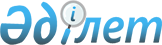 О внесении изменений в некоторые постановления Центральной избирательной комиссии Республики КазахстанПостановление Центральной избирательной комиссии Республики Казахстан от 9 декабря 2014 года № 23/251. Зарегистрировано в Министерстве юстиции Республики Казахстан 6 января 2015 года № 10060

      В соответствии с подпунктом 1) статьи 12 Конституционного закона Республики Казахстан от 28 сентября 1995 года «О выборах в Республике Казахстан» Центральная избирательная комиссия Республики Казахстан ПОСТАНОВЛЯЕТ:



      1. Утвердить прилагаемый перечень постановлений Центральной избирательной комиссии Республики Казахстан, в которые вносятся изменения.



      2. Юридическому отделу аппарата Центральной избирательной комиссии республики Казахстан обеспечить государственную регистрацию настоящего постановления в Министерстве юстиции Республики Казахстан.



      3. Настоящее постановление вводится в действие со дня его первого официального опубликования.      Председатель                               К. Турганкулов      Секретарь                                  Б. Мельдешов

Утвержден              

постановлением           

Центральной избирательной комиссии

Республики Казахстан       

от 9 декабря 2014 года № 23/251   

Перечень постановлений Центральной избирательной комиссии

Республики Казахстан, в которые вносятся изменения

      1. Утратил силу постановлением Центральной избирательной комиссии РК от 13.02.2015 № 2/256.



      2. В постановлении Центральной избирательной комиссии Республики Казахстан от 7 августа 1999 года № 19/222 «Об утверждении Правил расходования средств избирательных фондов» (зарегистрировано в Реестре государственной регистрации нормативных правовых актов за № 870):



      преамбулу изложить в следующей редакции:

      «В соответствии с подпунктом 1) статьи 12 и пунктом 6 статьи 34 Конституционного закона Республики Казахстан от 28 сентября 1995 года «О выборах в Республике Казахстан», Центральная избирательная комиссия Республики Казахстан ПОСТАНОВЛЯЕТ:»;



      в Правилах расходования средств избирательных фондов, утвержденных указанным постановлением:



      пункт 13 изложить в следующей редакции:

      «13. Нарушение кандидатом, политической партией, выдвинувшей партийный список, требований, установленных пунктами 1-8 статьи 34 Конституционного закона Республики Казахстан от 28 сентября 1995 года «О выборах в Республике Казахстан», и настоящих Правил влечет за собой отмену решения о регистрации кандидата или партийного списка, а после проведения выборов до регистрации кандидата в качестве Президента, депутата Парламента, маслихатов - признание выборов по соответствующей территории или округу недействительными.».



      3. В постановлении Центральной избирательной комиссии Республики Казахстан от 18 августа 2004 года № 128/164 «Об утверждении Правил о порядке использования электронной избирательной системы в части не регламентированной Конституционным законом Республики Казахстан «О выборах в Республике Казахстан» (зарегистрировано в Реестре государственной регистрации нормативных правовых актов за № 3038):



      наименование изложить в следующей редакции:

      «Об утверждении Правил использования электронной избирательной системы в части не регламентированной Конституционным законом Республики Казахстан от 28 сентября 1995 года «О выборах в Республике Казахстан»;



      преамбулу изложить в следующей редакции:

      «В соответствии с подпунктом 1) статьи 12 и статьей 50-1 Конституционного закона Республики Казахстан от 28 сентября 1995 года «О выборах в Республике Казахстан», Центральная избирательная комиссия Республики Казахстан ПОСТАНОВЛЯЕТ:»;



      пункт 1 постановления изложить в следующей редакции:

      «1. Утвердить прилагаемые Правила использования электронной избирательной системы в части не регламентированной Конституционным законом Республики Казахстан от 28 сентября 1995 года «О выборах в Республике Казахстан» (далее - Правила).»;



      в Правилах о порядке использования электронной избирательной системы в части не регламентированной Конституционным законом Республики Казахстан «О выборах в Республике Казахстан», утвержденных указанным постановлением:



      в верхнем правом углу слова «Утверждены постановлением Центральной избирательной комиссии Республики Казахстан от 18 августа 2004 года № 128/164 «Об утверждении Правил о порядке использования электронной избирательной системы в части, не регламентированной Конституционным законом Республики Казахстан «О выборах в Республике Казахстан» заменить словами «Утверждены постановлением Центральной избирательной комиссии Республики Казахстан от 18 августа 2004 года № 128/164»;



      наименование изложить в следующей редакции:

      «Правила использования электронной избирательной системы в части не регламентированной Конституционным законом Республики Казахстан от 28 сентября 1995 года «О выборах в Республике Казахстан»»;



      нумерацию глав «I, II, III, IV, V» заменить соответственно цифрами «1, 2, 3, 4, 5»;



      преамбулу изложить в следующей редакции:

      «При голосовании с использованием электронной избирательной системы используются нормы Конституционного закона Республики Казахстан от 28 сентября 1995 года «О выборах в Республике Казахстан» (далее - Конституционный закон) с учетом следующих особенностей.»;



      пункт 1 исключить;



      пункт 3 изложить в следующей редакции:

      «3. В кабинах для тайного голосования, установленных в помещениях для голосования, размещаются: инструкция избирателю, разъясняющая как пользоваться терминалом для голосования, терминал для голосования согласно приложению 1 к настоящим Правилам, на экране которого выводится электронный избирательный бюллетень. В электронном избирательном бюллетене указываются фамилии, имена и отчества кандидатов, наименования политических партий, включенных в избирательный бюллетень и выдвинувших партийные списки.»;



      подпункт 2) пункта 4 изложить в следующей редакции:

      «2) определяет членов комиссии, ответственных за учет избирателей, выдачу устройств для электронного голосования - электронных карточек избирателя согласно приложению 2 к настоящим Правилам и находящихся на связи с окружной или областной, городов Астана и Алматы избирательными комиссиями для уточнения данных об избирателях, пришедших на данный избирательный участок, но отсутствующих в списках избирателей;»;



      пункт 10 изложить в следующей редакции:

      «10. Электронное голосование осуществляется избирателем в кабине для тайного голосования, в которой запрещается присутствие иных лиц, за исключением случаев, установленных Конституционным законом.»;



      пункт 12 изложить в следующей редакции:

      «12. Избиратель, проголосовавший в кабине для тайного голосования, вынимает устройство для электронного голосования (электронную карточку избирателя) из терминала для голосования и передает ее члену избирательной комиссии, который незамедлительно в присутствии избирателя вставляет ее в накопитель для считывания результатов голосования согласно приложению 3 к настоящим Правилам в компьютер участка.»;



      часть вторую пункта 13 изложить в следующей редакции:

      «В соответствии с поданными заявлениями, данные об избирателях, голосующих вне помещения для голосования, участковой избирательной комиссией вводятся в переносной электронный бюллетень с памятью не менее чем на 200 избирателей. Голосование проводится в соответствии с порядком, установленным пунктом 6 статьи 41 Конституционного закона.»;



      пункт 17 изложить в следующей редакции:

      «17. Подсчет голосов осуществляется немедленно после завершения голосования на данном участке, в соответствии со статьей 50-6 Конституционного закона, но не ранее введения в электронную избирательную систему данных, содержащихся во всех устройствах для голосования на данном участке.»;



      в приложениях 1, 2, 3 к указанным Правилам:



      в верхнем правом углу слова «к постановлению Центральной избирательной комиссии Республики Казахстан от 18 августа 2004 года № 128/164» заменить словами «к Правилам использования электронной избирательной системы в части не регламентированной Конституционным законом Республики Казахстан от 28 сентября 1995 года «О выборах в Республике Казахстан».



      4. В постановлении Центральной избирательной комиссии Республики Казахстан от 31 августа 2005 года № 12/26 «О процедуре установления свободного владения кандидатом в Президенты Республики Казахстан государственным языком» (зарегистрировано в Реестре государственной регистрации нормативных правовых актов за № 3820, опубликовано в «Юридической газете» 8 сентября 2005 года № 164):



      преамбулу изложить в следующей редакции:

      «В соответствии с пунктом 2 статьи 41 Конституции Республики Казахстан, статьей 54 Конституционного закона Республики Казахстан от 28 сентября 1995 года «О выборах в Республике Казахстан», постановлением Конституционного Совета Республики Казахстан от 9 октября 1998 года № 9/2 «Об официальном толковании пункта 2 статьи 41 Конституции Республики Казахстан», Центральная избирательная комиссия Республики Казахстан ПОСТАНОВЛЯЕТ:»;



      пункты 1, 2 изложить в следующей редакции:

      «1. Установление свободного владения кандидатом в Президенты Республики Казахстан государственным языком определяется заключением лингвистической комиссии по установлению свободного владения кандидатом в Президенты Республики Казахстан государственным языком (далее - лингвистическая комиссия), в течение пяти календарных дней с момента подачи гражданином заявления о самовыдвижении либо представления выписки из протокола заседания высшего органа республиканского общественного объединения о выдвижении кандидата вместе с заявлением кандидата о согласии баллотироваться.

      2. Проверка кандидата в Президенты Республики Казахстан на свободное владение государственным языком производится лингвистической комиссией в течение одного календарного дня. Дата и время проведения заседания определяются лингвистической комиссией по согласованию с кандидатом в Президенты Республики Казахстан.».



      5. В постановлении Центральной избирательной комиссии Республики Казахстан от 21 ноября 2011 года № 62/108 «Об утверждении Инструкции по регистрации доверенных лиц кандидатов в Президенты, депутаты Парламента и маслихатов Республики Казахстан, политических партий, выдвинувших партийные списки» (зарегистрировано в Реестре государственной регистрации нормативных правовых актов за № 7307):



      наименование изложить в следующей редакции:

      «Об утверждении Инструкции по регистрации доверенных лиц»;



      преамбулу изложить в следующей редакции:

      «В соответствии со статьями 12 и 31 Конституционного закона Республики Казахстан от 28 сентября 1995 года «О выборах в Республике Казахстан» Центральная избирательная комиссия Республики Казахстан ПОСТАНОВЛЯЕТ:»;



      пункт 1 постановления изложить в следующей редакции:

      «1. Утвердить прилагаемую Инструкцию по регистрации доверенных лиц.»;



      Инструкцию по регистрации доверенных лиц изложить в редакции согласно приложению.

Приложение к постановлению        

Центральной избирательной комиссии    

Республики Казахстан          

от 9 декабря 2014 года № 23/251    Утверждена постановлением        

Центральной избирательной комиссии    

Республики Казахстан           

от 21 ноября 2011 года № 62/108      Инструкция по регистрации доверенных лиц      1. Настоящая Инструкция по регистрации доверенных лиц детализирует регистрацию доверенных лиц кандидатов в Президенты, депутаты Парламента, маслихатов и акимы городов районного значения, сельских округов, поселков и сел Республики Казахстан, не входящих в состав сельского округа (далее - кандидаты), политических партий, выдвинувших партийные списки (далее - политические партии).

      2. Кандидаты, политические партии определяют доверенных лиц по своему усмотрению в количестве, не превышающем трех человек на каждый избирательный участок в соответствующем избирательном округе, и сообщают о них для регистрации в соответствующую избирательную комиссию.

      Кандидаты в акимы городов районного значения, сельских округов, поселков и сел Республики Казахстан, не входящих в состав сельского округа (далее - акимы) определяют доверенных лиц по своему усмотрению в количестве, не превышающем более пяти человек, и сообщают о них для регистрации в соответствующую избирательную комиссию.

      Кандидаты в депутаты Мажилиса Парламента, избираемые Ассамблеей народа Казахстана, имеют не более трех доверенных лиц.

      Кандидат в депутаты Сената Парламента имеет по одному доверенному лицу в каждом районе, городе, районе в городе.

      3. Кандидаты обращаются с заявлением о регистрации доверенных лиц после установления их соответствия требованиям Конституции Республики Казахстан, Конституционного закона Республики Казахстан от 28 сентября 1995 года «О выборах в Республике Казахстан» (далее - Конституционный закон), Закона Республики Казахстан от 23 января 2001 года «О местном государственном управлении и самоуправлении в Республике Казахстан», Указа Президента Республики Казахстан от 24 апреля 2013 года № 555 «О некоторых вопросах проведения выборов акимов городов районного значения, сельских округов, поселков и сел Республики Казахстан, не входящих в состав сельского округа» (далее - Правила) соответствующими избирательными комиссиями.

      Политические партии обращаются с заявлением о регистрации доверенных лиц после представления в Центральную избирательную комиссию Республики Казахстан партийных списков.

      4. Заявление о регистрации доверенных лиц кандидатов подается и подписывается лично кандидатами.

      Заявление о регистрации доверенных лиц политических партий подается и подписывается уполномоченным в соответствии с Законом Республики Казахстан от 15 июля 2002 года «О политических партиях» и уставом политической партии лицом.

      5. Для регистрации доверенных лиц кандидаты, политические партии представляют в соответствующую избирательную комиссию следующие документы:

      1) заявление о регистрации доверенных лиц в бумажном и электронном виде. В заявлении указываются гражданство, фамилия, имя, отчество (при наличии), занимаемая должность, число, месяц и год рождения;

      2) заявление гражданина о согласии быть доверенным лицом кандидата, политической партии.

      6. Территориальные избирательные комиссии осуществляют регистрацию доверенных лиц кандидатов в Президенты, депутаты Сената Парламента, акимы, а также политических партий.

      Окружные избирательные комиссии осуществляют регистрацию доверенных лиц кандидатов в депутаты маслихатов.

      Регистрацию доверенных лиц кандидатов в депутаты Мажилиса Парламента, избираемые Ассамблеей народа Казахстана, осуществляет избирательная комиссия города Астана или Алматы.

      7. Решение о регистрации либо отказе в регистрации доверенных лиц кандидатов, политических партий принимается соответствующей избирательной комиссией в двухдневный срок.

      Регистрация либо отказ в регистрации доверенных лиц оформляется протоколом соответствующей избирательной комиссии.

      Соответствующая избирательная комиссия после регистрации доверенных лиц выдает им удостоверения.

      8. Соответствующая избирательная комиссия отказывает в регистрации доверенного лица кандидата, политической партии в случае если:

      1) лицо не является гражданином Республики Казахстан;

      2) лицо является членом избирательной комиссии в соответствии с Конституционным законом;

      3) лицо занимает должность политического государственного служащего в соответствии с Указом Президента Республики Казахстан от 7 марта 2013 года № 523 «Об утверждении Реестра должностей государственных служащих».

      При проведении выборов депутатов Сената Парламента помимо указанных в подпунктах 1)-3) настоящего пункта не может быть зарегистрирован доверенным лицом депутат маслихата Республики Казахстан.

      9. Соответствие доверенного лица требованиям пункта 4 статьи 31 Конституционного закона, пункту 35 Правил устанавливается на основании представленных кандидатом, политической партией документов в соответствии с пунктом 5 настоящей Инструкции.

      10. Доверенные лица утрачивают свой статус по завершении избирательной кампании, по личной инициативе, по решению кандидата и политической партии, а также в случаях отмены регистрации кандидата, партийного списка, нарушения Конституционного закона.
					© 2012. РГП на ПХВ «Институт законодательства и правовой информации Республики Казахстан» Министерства юстиции Республики Казахстан
				